Relazione finale di Tirocinio  RIEPILOGO DATI TIROCINIO L’AZIENDA 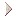  (Descrizione dell’azienda: struttura organizzativa, settore di attività, collocazione pubblico/privato, dimensioni) IL TIROCINIO (Descrizione delle attività specifiche dell’ufficio presso cui è stato svolto il tirocinio; compiti svolti e livello di autonomia, relazioni interpersonali con il tutor e con altre figure professionali) VALUTAZIONE DELL’ESPERIENZA LAVORATIVA (Valutazione della congruenza tra preparazione già acquisita e competenze richieste nello svolgimento del tirocinio; difficoltà incontrate; eventuali sviluppi futuri ) VALUTAZIONE DELL’ESPERIENZA FORMATIVA (Nuove conoscenze e abilità acquisite nel corso del tirocinio; valutazione delle aspettative in relazione all’attività effettivamente svolta) COLLEGAMENTO TRA TEORIA E PRASSI FIRMA DELLO STUDENTE ____________________________________________ FIRMA DEL TUTOR AZIENDALE_________________________________________ COGNOME E NOME MATRICOLA E-MAILTELCORSO DI LAUREA CODICE INSEGNAMENTO ‘TIROCINIO’ e CFUENTE/AZIENDA INDIRIZZO COMPLETO DURATA: INIZIO/ FINE e TOT. ORE  TUTOR DIDATTICO TUTOR AZIENDALE SOGGETTO OSPITANTE AREA/UFFICIO VIA/P.ZZA                                                                              CITTA’ PERIODO TIROCINIO: DAL                                                AL TOTALE ORE:                                                                       CFU  TUTOR DIDATTICO (cognome e nome) TUTOR AZIENDALE (cognome e nome)  FIRMA DEL TUTOR DIDATTICO□ TIROCINIO APPROVATO 